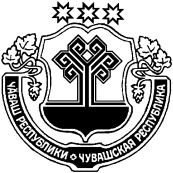 Об организации размещения нестационарных торговых объектов на территории Янтиковского муниципального округа Чувашской РеспубликиВ соответствии с Федеральным законом от 06.10.2003 № 131-ФЗ «Об общих принципах организации местного самоуправления в Российской Федерации», Федеральным законом от 26.07.2006 № 135-ФЗ «О защите конкуренции», Федеральным законом от 28.12.2009 № 381-ФЗ «Об основах государственного регулирования торговой деятельности в Российской Федерации», Законом Чувашской Республики от 13.07.2010 «О государственном регулировании торговой деятельности в Чувашской Республике и о внесении изменений в статью 1 Закона Чувашской Республики «О розничных рынках», Приказом Министерства экономического развития и имущественных отношений Чувашской Республики от 29.07.2021 № 90 «Об утверждении примерной формы договора на размещение нестационарного торгового объекта», руководствуясь Уставом Янтиковского  муниципального округа Чувашской Республики, администрация Янтиковского  муниципального округа п о с т а н о в л я е т:1. Утвердить:1.1. Порядок организации и проведения аукциона на право размещения нестационарных торговых объектов на территории Янтиковского муниципального округа Чувашской Республики согласно приложению № 1 к настоящему постановлению.1.2. Требования к размещению нестационарных торговых объектов на территории Янтиковского муниципального округа Чувашской Республики согласно приложению № 2 к настоящему постановлению.1.3. Форму договора на размещение нестационарного торгового объекта согласно приложению № 3 к настоящему постановлению.1.4. Порядок принятия решения о заключении договора на размещение нестационарного торгового объекта без проведения торгов на территории Янтиковского муниципального округа Чувашской Республики, согласно приложению № 4 к настоящему постановлению.2. Признать утратившим силу: - постановление администрации Янтиковского района Чувашской Республики от 06.12.2017 № 570 «Об утверждении Порядка организации и проведения аукциона на право размещения нестационарных торговых объектов на территории Янтиковского района»;- постановление администрации Янтиковского района Чувашской Республики от 08.02.2021 № 51 «О внесении изменений в постановление администрации Янтиковского района от 06.12.2017 № 570 «Об утверждении Порядка организации и проведения аукциона на право размещения нестационарных торговых объектов на территории Янтиковского района»; - постановление администрации Янтиковского района Чувашской Республики от 09.08.2021 № 429 «О внесении изменений в постановление администрации Янтиковского района от 06.12.2017 № 570 «Об утверждении Порядка организации и проведения аукциона на право размещения нестационарных торговых объектов на территории Янтиковского района»;- постановление администрации Янтиковского района Чувашской Республики от 03.09.2021 № 482 «Об утверждении формы договора на размещение нестационарного торгового объекта на территории Янтиковского района».3. Контроль за исполнением настоящего постановления возложить на отдел экономики, земельных и имущественных отношений администрации Янтиковского муниципального округа Чувашской Республики.4. Настоящее постановление вступает в силу со дня его официального опубликования.Приложение № 1УТВЕРЖДЕНО
постановлением администрации
Янтиковского  муниципального округа
от ___.___.2023 № ____Порядок
организации и проведения аукциона на право размещения нестационарных торговых объектов на территории Янтиковского муниципального округа Чувашской РеспубликиI. Общие положения1.1. Настоящий Порядок организации и проведения аукциона на право размещения нестационарных торговых объектов на территории Янтиковского муниципального округа Чувашской Республики разработан в целях формирования единых правил размещения нестационарных торговых объектов на территории Янтиковского муниципального округа Чувашской Республики (далее - Порядок).1.2. Термины и понятия, используемые для целей настоящего Порядка:нестационарный торговый объект - торговый объект, представляющий собой временное сооружение или временную конструкцию, не связанные прочно с земельным участком вне зависимости от наличия или отсутствия подключения (технологического присоединения) к сетям инженерно-технического обеспечения, в том числе передвижное сооружение (далее - НТО);хозяйствующий субъект, заявитель - любое юридическое лицо независимо от организационно-правовой формы, формы собственности, места нахождения и места происхождения капитала или любое физическое лицо, в том числе индивидуальный предприниматель;уполномоченный орган - администрация Янтиковского муниципального округа Чувашской Республики;договор на размещение НТО по результатам проведения аукциона - договор, заключаемый между хозяйствующим субъектом и уполномоченным органом;официальный сайт для размещения информации о проведении аукциона - официальный сайт в сети «Интернет» администрации Янтиковского муниципального округа Чувашской Республики (https://yantik.cap.ru/) (далее - официальный сайт).1.3. Действие настоящего Порядка не распространяется:а) на отношения, связанные с временным размещением НТО при проведении массовых праздничных, общественно-политических, культурно-массовых и спортивно-массовых мероприятий, имеющих краткосрочный характер;б) на отношения, связанные с временным размещением НТО на розничных рынках, выставках и ярмарках;в) на специально оборудованную, предназначенную для обслуживания потребителей часть зала (открытую площадку), примыкающую к зданию, строению или сооружению либо расположенную на расстоянии не более пяти метров от здания, строения, сооружения, в котором осуществляют свою деятельность организация общественного питания.1.4. Нестационарные торговые объекты не относятся к объектам недвижимого имущества и не подлежат кадастровому учету в органах кадастрового учета, права на них не подлежат регистрации в Едином государственном реестре недвижимости.1.5. Протоколы, составленные в ходе проведения аукциона, заявки на участие в аукционе, аукционная документация, изменения, внесенные в аукционную документацию, и разъяснения об аукционной документации, а также аудио- или видеозапись аукциона хранятся организатором аукциона не менее пяти лет.II. Организация аукциона2.1. Решение о проведении аукциона на право размещения НТО принимается уполномоченным органом в случае наличия свободного от прав третьих лиц места для размещения НТО на основании заявления хозяйствующего субъекта или по инициативе уполномоченного органа.2.2. Отбор хозяйствующих субъектов осуществляется путем проведения открытого аукциона, предметом которого является право на размещение НТО в местах, определенных схемой размещения НТО.2.3. Под открытым аукционом понимаются торги, победителем которых признается лицо, предложившее наиболее высокую цену за право размещения НТО (далее - аукцион).2.4. Организатором аукциона является отдел экономики, земельных и имущественных отношений администрации Янтиковского муниципального округа Чувашской Республики (далее – Организатор аукциона).2.5. Плата за участие в аукционе не взимается.2.6. Извещение о проведении аукциона, аукционная документация размещаются на официальном сайте без взимания платы.2.7. Организатор аукциона вправе опубликовать извещение о проведении аукциона, аукционную документацию в любых средствах массовой информации, а также разместить в электронных средствах массовой информации, при условии, что такие опубликование и размещение не может осуществляться вместо предусмотренного пунктом 2.6 настоящего Порядка размещения.2.8. Организатор аукциона разрабатывает и утверждает аукционную документацию, определяет начальную цену предмета аукциона, сумму задатка за участие в аукционе, устанавливает время, место, форму и сроки подачи заявок на участие в аукционе, величину повышения начальной цены предмета аукциона («шаг аукциона»), которая составляет 10 процентов от начальной цены предмета аукциона.2.9. Начальная цена предмета аукциона устанавливается Организатором аукциона в размере ежегодной платы за право размещения нестационарного торгового объекта, определенной по результатам рыночной оценки в соответствии с Федеральным законом от 29.07.1998 № 135-ФЗ «Об оценочной деятельности в Российской Федерации» (далее - Федеральный закон «Об оценочной деятельности в Российской Федерации»).В случае, когда предметом аукциона является право размещения нестационарного торгового объекта, находящегося в муниципальной собственности Янтиковского муниципального округа, в начальную цену, определенную по результатам рыночной оценки в соответствии с Федеральным законом «Об оценочной деятельности в Российской Федерации», включается ежегодный размер платы за право размещения нестационарного торгового объекта и ежегодный размер платы за использование нестационарного торгового объекта, находящегося в муниципальной собственности Янтиковского муниципального округа.2.10. Сумма задатка за участие в аукционе устанавливается Организатором аукциона, но не может быть менее 20 процентов от начальной цены предмета аукциона.2.11. Организатор аукциона не менее чем за двадцать календарных дней до дня окончания подачи заявок на участие в аукционе должен разместить извещение о проведении аукциона и аукционную документацию, включая проект договора на право размещения НТО и схему размещения НТО, на официальном сайте.2.12. Извещение о проведении аукциона должно содержать сведения:1) об организаторе аукциона, принявшем решение о проведении аукциона, о реквизитах указанного решения;2) о месте, дате, времени и порядке проведения аукциона;3) о предмете аукциона, в том числе лоты аукциона, включающие в себя:местоположение и размер площади места размещения нестационарного торгового объекта;вид нестационарных торговых объектов и (или) специализацию;период размещения;указание на то, проводится ли аукцион среди субъектов малого или среднего предпринимательства, осуществляющих деятельность;4) о начальной цене предмета аукциона, а также о сроке и порядке внесения итоговой цены предмета аукциона;5) о «шаге аукциона»;6) о форме заявки на участие в аукционе, о порядке приема, об адресе места приема, о дате и о времени начала и окончания приема заявок на участие в аукционе;7) о требованиях к содержанию и уборке территории;8) об обязанности победителя аукциона согласовать внешний вид (архитектурно-художественное решение) нестационарного торгового объекта в соответствии с Порядком согласования и оценки внешнего вида (архитектурно-художественного решения) нестационарных торговых объектов, утвержденным постановлением администрации Янтиковского муниципального округа, в случае если в проекте договора на размещение нестационарного торгового объекта отсутствует архитектурно-художественное решение нестационарного торгового объекта и предметом аукциона не является право на размещение нестационарного торгового объекта, находящегося в муниципальной собственности Янтиковского муниципального округа.2.13. Организатор аукциона вправе принять решение о внесении изменений в извещение о проведении аукциона не позднее чем, за пять календарных дней до даты окончания подачи заявок на участие в аукционе. В течение одного календарного дня с даты принятия указанного решения такие изменения размещаются организатором аукциона на официальном сайте. При этом срок подачи заявок на участие в аукционе должен быть продлен таким образом, чтобы с даты размещения на официальном сайте внесенных изменений в извещение о проведении аукциона до даты окончания подачи заявок на участие в аукционе он составлял не менее пятнадцати календарных дней.2.14. Организатор аукциона вправе отказаться от проведения аукциона не позднее чем, за пять календарных дней до даты окончания срока подачи заявок на участие в аукционе. Извещение об отказе от проведения аукциона размещается на официальном сайте в течение одного календарного дня с даты принятия решения об отказе от проведения аукциона. В течение двух рабочих дней с даты принятия указанного решения организатор аукциона направляет соответствующие уведомления всем заявителям. В случае если установлено требование о внесении задатка, организатор аукциона возвращает заявителям задаток в течение пяти рабочих дней с даты принятия решения об отказе от проведения аукциона.2.15. Аукционная документация помимо информации и сведений, содержащихся в извещении о проведении аукциона, должна содержать:1) в соответствии с пунктами 4.1, 4.3 настоящего Порядка требования к содержанию, составу и форме заявки на участие в аукционе и инструкцию по ее заполнению;2) форма, сроки и порядок оплаты по договору;3) порядок пересмотра цены договора (лота) в сторону увеличения, а также указание на то, что цена заключенного договора не может быть пересмотрена сторонами в сторону уменьшения;4) порядок, место, дата начала и дата и время окончания срока подачи заявок на участие в аукционе. При этом датой начала срока подачи заявок на участие в аукционе является день, следующий за днем размещения на официальном сайте извещения о проведении аукциона. Дата и время окончания срока подачи заявок на участие в аукционе устанавливаются в соответствии с пунктом 2.11 настоящего Порядка;5) порядок и срок отзыва заявок на участие в аукционе. При этом срок отзыва заявок на участие в аукционе устанавливается в соответствии с пунктом 4.10 настоящего Порядка;6) величину повышения начальной цены договора («шаг аукциона»);7) место, дату и время начала рассмотрения заявок на участие в аукционе;8) место, дату и время проведения аукциона;9) требование о внесении задатка, размер задатка, срок и порядок внесения задатка, реквизиты счета для перечисления задатка в случае установления организатором аукциона требования о необходимости внесения задатка;10) срок, в течение которого должен быть подписан проект договора, составляющий не менее десяти календарных дней со дня размещения на официальном сайте протокола аукциона либо протокола рассмотрения заявок на участие в аукционе в случае, если аукцион признан несостоявшимся по причине подачи единственной заявки на участие в аукционе либо признания участником аукциона только одного заявителя.2.16. К аукционной документации должен быть приложен проект договора (в случае проведения аукциона по нескольким лотам - проект договора в отношении каждого лота) и схема размещения НТО, которые являются неотъемлемой частью аукционной документации.2.17. Организатор аукциона по собственной инициативе или в соответствии с запросом заинтересованного лица вправе принять решение о внесении изменений в документацию об аукционе не позднее чем за пять календарных дней до даты окончания подачи заявок на участие в аукционе. Изменение предмета аукциона не допускается. В течение одного календарного дня с даты принятия указанного решения такие изменения размещаются Организатором аукциона в порядке, установленном для размещения на официальном сайте извещения о проведении аукциона. В течение двух рабочих дней с даты принятия указанного решения такие изменения направляются заказными письмами или в форме электронных документов всем заявителям, которым была предоставлена документация об аукционе. При этом срок подачи заявок на участие в аукционе должен быть продлен таким образом, чтобы с даты размещения на официальном сайте изменений, внесенных в документацию об аукционе, до даты окончания срока подачи заявок на участие в аукционе он составлял не менее пятнадцати календарных дней.III. Комиссия по проведению аукциона3.1. Для проведения аукциона создается аукционная комиссия.3.2. Уполномоченный орган до размещения извещения о проведении аукциона принимает решение о создании комиссии, определяет ее состав, назначает председателя комиссии.3.3. Число членов комиссии должно быть не менее пяти человек.3.4. Членами комиссии не могут быть физические лица, лично заинтересованные в результатах аукционов (в том числе физические лица, подавшие заявки на участие в аукционе либо состоящие в штате организаций, подавших указанные заявки), либо физические лица, на которых способны оказывать влияние участники аукционов и лица, подавшие заявки на участие в аукционе (в том числе физические лица, являющиеся участниками (акционерами) этих организаций, членами их органов управления, кредиторами участников аукционов). В случае выявления в составе комиссии указанных лиц организатор аукциона, принявший решение о создании комиссии, обязан незамедлительно заменить их иными физическими лицами.3.5. Аукционной комиссией осуществляются рассмотрение заявок на участие в аукционе и отбор участников аукциона, ведение протокола рассмотрения заявок на участие в аукционе, протокола аукциона, протокола об отказе заключения договора.3.6. Замена члена комиссии допускается только по решению уполномоченного органа.3.7. Аукционная комиссия правомочна осуществлять функции, предусмотренные пунктом 3.5 настоящего Порядка, если на заседании комиссии присутствует не менее пятидесяти процентов общего числа ее членов. Члены аукционной комиссии должны быть уведомлены о месте, дате и времени проведения заседания комиссии. Члены комиссии лично участвуют в заседаниях и подписывают протоколы заседаний комиссии. Решения комиссии принимаются открытым голосованием простым большинством голосов членов комиссии, присутствующих на заседании. Каждый член комиссии имеет один голос.IV. Порядок подачи заявки на участие в аукционе4.1. Заявка на участие в аукционе (далее - заявка) подается в срок и по форме, которые установлены аукционной документацией. Подача заявки на участие в аукционе является акцептом оферты в соответствии со статьей 438 Гражданского кодекса Российской Федерации.4.2. Участниками аукциона могут быть любые физические и юридические лица, за исключением:государственных и муниципальных унитарных предприятий, государственных и муниципальных учреждений;юридических лиц, в уставном капитале которых доля Российской Федерации, субъектов Российской Федерации и муниципальных образований превышает 25 процентов, кроме случаев, предусмотренных ст. 25 Федерального закона от 21.12.2001 № 178-ФЗ «О приватизации государственного и муниципального имущества»;юридических лиц, местом регистрации которых является государство или территория, включенные в утверждаемый Министерством финансов Российской Федерации перечень государств и территорий, предоставляющих льготный налоговый режим налогообложения и (или) не предусматривающих раскрытия и предоставления информации при проведении финансовых операций (офшорные зоны), и которые не осуществляют раскрытие и предоставление информации о своих выгодоприобретателях, бенефициарных владельцах и контролирующих лицах в порядке, установленном Правительством Российской Федерации.4.3. Для участия в аукционе заявители представляют в срок, установленный в извещении о проведении аукциона аукционной документации, следующие документы:1) заявка по форме, установленной аукционной документацией;2) документ или копия документа, подтверждающие внесение задатка, в случае если в аукционной документации содержится требование о внесении задатка;3) в случае если от имени заявителя действует иное лицо - доверенность на осуществление действий от имени заявителя. В случае, если указанная доверенность подписана лицом, уполномоченным руководителем заявителя, должен быть документ, подтверждающий полномочия такого лица. Доверенность оформляется в соответствии с требованиями законодательства Российской Федерации;4.4. Заявители могут по собственной инициативе к документам указанным в пункте 4.3 настоящего Порядка предоставить выписку из Единого государственного реестра юридических лиц (или нотариально заверенную копию такой выписки) - для юридических лиц, выписку из Единого государственного реестра индивидуальных предпринимателей (или нотариально заверенную копию такой выписки) - для индивидуальных предпринимателей, выданные не позднее 6 месяцев до даты приема заявок.Организатор аукциона в порядке, предусмотренном законодательством Российской Федерации и законодательством Чувашской Республики, в течение одного рабочего дня со дня поступления документов, указанных в пункте 4.2 настоящего Порядка, направляет межведомственный запрос о предоставлении выписки из Единого государственного реестра юридических лиц или индивидуальных предпринимателей.4.5. Не допускается требовать от заявителя представления иных документов, кроме указанных в пункте 4.3 настоящего Порядка.4.6. Заявитель вправе подать только одну заявку в отношении каждого предмета аукциона (лота).4.7. Прием заявок на участие в аукционе прекращается в указанный в извещении о проведении аукциона день рассмотрения заявок на участие в аукционе непосредственно перед началом рассмотрения заявок.4.8. Каждая заявка, поступившая в срок, указанный в извещении о проведении аукциона, регистрируется Организатором аукциона. По требованию заявителя Организатор аукциона выдает расписку в получении такой заявки с указанием даты и времени ее получения.4.9. Полученные после окончания установленного срока приема заявок на участие в аукционе заявки не рассматриваются и в тот же день возвращаются соответствующим заявителям. В случае если было установлено требование о внесении задатка, организатор аукциона обязан вернуть задаток указанным заявителям в течение пяти рабочих дней с даты подписания протокола аукциона.4.10. Заявитель вправе отозвать заявку в любое время до установленных даты и времени начала рассмотрения заявок на участие в аукционе. В случае если было установлено требование о внесении задатка, организатор аукциона обязан вернуть задаток указанному заявителю в течение пяти рабочих дней с даты поступления организатору аукциона уведомления об отзыве заявки на участие в аукционе.4.11. Изменение заявки допускается только путем подачи заявителем новой заявки в установленные в извещении о проведении аукциона сроки подачи заявок на участие в аукционе, при этом первоначальная заявка должна быть отозвана.4.12. В случае если по окончании срока подачи заявок на участие в аукционе подана только одна заявка или не подано ни одной заявки, аукцион признается несостоявшимся. В случае если аукционной документацией предусмотрено два и более лота, аукцион признается несостоявшимся только в отношении тех лотов, в отношении которых подана только одна заявка или не подано ни одной заявки.V. Порядок рассмотрения заявок на участие в аукционе5.1. Аукционная комиссия рассматривает заявки на участие в аукционе на предмет соответствия требованиям, установленным аукционной документацией.5.2. Срок рассмотрения заявок на участие в аукционе не может превышать десяти календарных дней с даты окончания срока подачи заявок.5.3. В случае установления факта подачи одним заявителем двух и более заявок в отношении одного и того же лота при условии, что поданные ранее заявки таким заявителем не отозваны, все заявки на участие в аукционе такого заявителя, поданные в отношении данного лота, не рассматриваются и возвращаются такому заявителю.5.4. На основании результатов рассмотрения заявок на участие в аукционе аукционной комиссией принимается решение о допуске к участию в аукционе заявителя и о признании заявителя участником аукциона или об отказе в допуске такого заявителя к участию в аукционе в порядке и по основаниям, предусмотренным пунктом 5.5 настоящего Порядка, которое оформляется протоколом рассмотрения заявок на участие в аукционе. Протокол ведется аукционной комиссией и подписывается всеми присутствующими на заседании членами аукционной комиссии в день окончания рассмотрения заявок. Протокол должен содержать сведения о заявителях, решение о допуске заявителя к участию в аукционе и признании его участником аукциона или об отказе в допуске к участию в аукционе с обоснованием такого решения и с указанием положений настоящего Порядка, которому не соответствует заявитель, положений документации об аукционе, которым не соответствует его заявка на участие в аукционе, положений такой заявки, не соответствующих требованиям документации об аукционе. Указанный протокол в день окончания рассмотрения заявок на участие в аукционе размещается организатором аукциона на официальном сайте. Заявителям направляются уведомления о принятых аукционной комиссией решениях не позднее дня, следующего за днем подписания указанного протокола. В случае если по окончании срока подачи заявок на участие в аукционе подана только одна заявка или не подано ни одной заявки, в указанный протокол вносится информация о признании аукциона несостоявшимся.5.5. Заявитель не допускается к участию в аукционе в случае:1) непредставления документов определенных пунктом 4.3 настоящего Порядка, либо наличия в таких документах недостоверных сведений;2) невнесение задатка, если требование о внесении задатка указано в извещении о проведении аукциона;3) несоответствия заявки на участие в аукционе требованиям, установленным аукционной документацией.5.6. Отказ в допуске к участию в аукционе по иным основаниям, кроме случаев, указанных в пункте 5.5 настоящего Порядка, не допускается.5.7. В случае если принято решение об отказе в допуске к участию в аукционе всех заявителей или о признании только одного заявителя участником аукциона, аукцион признается несостоявшимся. В случае если документацией об аукционе предусмотрено два и более лота, аукцион признается несостоявшимся только в отношении того лота, решение об отказе в допуске, к участию в котором принято относительно всех заявителей, или решение о допуске к участию в котором и признании участником аукциона принято относительно только одного заявителя.5.8. Организатор аукциона обязан вернуть внесенный задаток заявителю, не допущенному к участию в аукционе, в течение пяти рабочих дней со дня оформления протокола рассмотрения заявок на участие в аукционе.VI. Порядок проведения аукциона6.1. В аукционе могут участвовать только заявители, признанные участниками аукциона. Организатор аукциона обязан обеспечить участникам аукциона возможность принять участие в аукционе непосредственно или через своих представителей.6.2. Аукцион проводится Организатором аукциона в присутствии членов аукционной комиссии и участников аукциона (их представителей).6.3. Аукцион проводится путем повышения начальной (минимальной) цены договора (цены лота), указанной в извещении о проведении аукциона, на «шаг аукциона».6.4. Аукционист выбирается из числа членов аукционной комиссии путем открытого голосования членов аукционной комиссии большинством голосов.6.5. Аукционная комиссия непосредственно перед началом проведения аукциона регистрирует явившихся на аукцион участников аукциона (их представителей). В случае проведения аукциона по нескольким лотам аукционная комиссия перед началом каждого лота регистрирует явившихся на аукцион участников аукциона, подавших заявки в отношении такого лота (их представителей). При регистрации участникам аукциона (их представителям) выдаются пронумерованные карточки (далее - карточки).6.6. Аукцион начинается с объявления аукционистом начала проведения аукциона (лота), номера лота (в случае проведения аукциона по нескольким лотам), предмета договора, начальной цены договора (лота), «шага аукциона», после чего аукционист предлагает участникам аукциона заявлять свои предложения о цене договора.6.7. Участники аукциона сигнализируют о готовности купить право на размещение нестационарных торговых объектов по данной цене поднятием карточки. Аукционист называет номер карточки участника аукциона, который поднял карточку первым. Затем аукционист объявляет новую цену договора, увеличенную в соответствии с «шагом аукциона» и «шаг аукциона», в соответствии с которым повышается цена. Аукцион считается оконченным, если после троекратного объявления аукционистом цены договора ни один из участников аукциона не поднял карточку. Победителем аукциона становится участник, предложивший наиболее высокую цену договора и номер карточки которого был назван аукционистом последним.6.8. По завершении аукциона аукционист объявляет о продаже права на размещение НТО, называет цену продажи и номер карточки победителя, а также номер карточки участника аукциона, который сделал предпоследнее предложение о цене договора (лота).6.9. При проведении аукциона Организатор аукциона в обязательном порядке ведет протокол аукциона, в котором должны содержаться сведения о месте, дате и времени проведения аукциона, об участниках аукциона, о начальной цене договора (лота), последнем и предпоследнем предложениях о цене договора (лота), наименовании и месте нахождения (для юридического лица), фамилии, об имени, отчестве (при наличии), о месте жительства (для физического лица) победителя аукциона и участника, который сделал предпоследнее предложение о цене договора (лота). Протокол подписывается всеми присутствующими членами аукционной комиссии в день проведения аукциона. Протокол составляется в двух экземплярах, один из которых остается у организатора аукциона. Организатор аукциона в течение трех рабочих дней с даты подписания протокола передает победителю аукциона один экземпляр протокола и проект договора, который составляется путем включения цены договора (лота), предложенной победителем аукциона, в проект договора, прилагаемый к документации об аукционе.6.10. Протокол аукциона размещается на официальном сайте Организатором аукциона в течение дня, следующего за днем подписания указанного протокола.6.11. В случае если было установлено требование о внесении задатка, организатор аукциона в течение пяти рабочих дней с даты подписания протокола аукциона обязан возвратить задаток участникам аукциона, которые участвовали в аукционе, но не стали победителями, за исключением участника аукциона, который сделал предпоследнее предложение о цене договора. Задаток, внесенный участником аукциона, который сделал предпоследнее предложение о цене договора (лота), возвращается такому участнику аукциона в течение пяти рабочих дней с даты подписания договора с победителем аукциона или с таким участником аукциона. В случае если один участник аукциона является одновременно победителем аукциона и участником аукциона, сделавшим предпоследнее предложение о цене договора, при уклонении указанного участника аукциона от заключения договора в качестве победителя аукциона задаток, внесенный таким участником, не возвращается.6.12. Задаток, внесенный участником аукциона, признанным победителем аукциона, не возвращается и зачисляется в счет оплаты предмета аукциона.VII. Последствия признания аукциона несостоявшимся7.1. Аукцион признается несостоявшимся в случае, если:1) на участие в аукционе подана только одна заявка;2) на участие в аукционе не подана ни одна заявка либо если на основании результатов рассмотрения заявок на участие в аукционе принято решение об отказе в допуске к участию в аукционе всех участников, подавших заявки на участие в аукционе;3) победитель аукциона и участник аукциона, сделавший предпоследнее предложение о цене на право размещения нестационарного объекта, отказался или уклонился от оплаты предмета аукциона, в срок и в порядке, которые установлены протоколом о результатах аукциона.7.2. В случае если аукцион признан несостоявшимся по причине, указанной в подпункте 1 пункта 7.1. настоящего Порядка, организатор аукциона обязан заключить договор на размещение нестационарного объекта с единственным участником аукциона по начальной цене аукциона. В случае если аукцион признан несостоявшимся по основаниям, указанным в подпунктах 2 и 3 пункта 7.1. настоящего Порядка, организатор аукциона вправе объявить о проведении нового аукциона в установленном порядке. При этом в случае объявления о проведении нового аукциона организатор аукциона вправе изменить условия аукциона.7.3. В случае если после троекратного объявления аукционистом цены договора ни один из участников аукциона не заявил о своем намерении приобрести предмет аукциона, победителем аукциона признается лицо, чья заявка на участие в аукционе поступила первой, если указанная заявка соответствует требованиям и условиям, предусмотренным документацией об аукционе. Уполномоченный орган обязан заключить договор с таким победителем на условиях и по начальной цене договора (лота), указанной в извещении о проведении аукциона.VIII. Порядок, сроки и форма заключения договора8.1. Существенными условиями договора на размещение нестационарного объекта являются:1) основания заключения договора на размещение нестационарного объекта;2) наименование организатора аукциона, принявшего решение о проведении аукциона, и реквизиты такого решения;3) цена аукциона, за которую победитель аукциона (единственный участник аукциона) приобрел право на заключение договора на размещение нестационарного объекта, а также порядок и сроки ее внесения;4) место размещения и адрес, период размещения нестационарного торгового объекта;5) срок договора;6) ответственность сторон.8.2. Договор на размещение нестационарного объекта с победителем аукциона заключается с администрацией Янтиковского муниципального округа Чувашской Республики.8.3. Организатор аукциона готовит договор на размещение нестационарных торговых объектов в соответствии с типовой формой, утвержденной настоящим постановлением, назначает время и место его подписания. Договор на размещение нестационарных торговых объектов должен соответствовать условиям, указанным в извещении о проведении аукциона.Изменение существенных условий договора, а также передача или уступка прав третьим лицам по такому договору не допускается.8.4. Победитель аукциона и уполномоченный орган подписывают договор на право размещения НТО (далее - договор) в срок не ранее десяти календарных дней со дня размещения информации о результатах аукциона на право размещения НТО.8.5. Протокол подписывается всеми присутствующими членами аукционной комиссии в день его составления. Протокол составляется в двух экземплярах, один из которых хранится у организатора аукциона. Указанный протокол размещается организатором аукциона на официальном сайте в течение дня, следующего после дня подписания указанного протокола. Организатор аукциона в течение двух рабочих дней с даты подписания протокола передает один экземпляр протокола лицу, с которым отказывается заключить договор.8.6. В срок, предусмотренный для заключения договора, уполномоченный орган обязан отказаться от заключения договора с победителем аукциона либо участником аукциона с которым заключается договор, в случае установления факта:1) проведение ликвидации такого участника аукциона - юридического лица или принятия арбитражным судом решения о признании такого участника аукциона - юридического лица, индивидуального предпринимателя банкротом и об открытии конкурсного производства;2) приостановления деятельности такого лица в порядке, предусмотренном Кодексом Российской Федерации об административных правонарушениях.8.7. В случае если победитель аукциона в срок, предусмотренный аукционной документацией, не представил организатору аукциона подписанный договор, он признается уклонившимся от заключения договора.8.8. При уклонении или отказе победителя аукциона от подписания договора, задаток ему не возвращается.8.9. В случае уклонения победителя аукциона от заключения договора, организатор аукциона вправе обратиться в суд с иском о понуждении такого участника заключить договор, а также о возмещении убытков, причиненных уклонением от заключения договора.8.10. Договор на размещение нестационарных торговых объектов расторгается в случаях:1) по истечении сроков, установленных пунктами 1.3 и 4.1 типовой формы договора, утвержденной настоящим постановлением;2) в случае ликвидации Хозяйствующего субъекта (юридического лица) - со дня внесения соответствующей записи в Единый государственный реестр юридических лиц; в случае прекращения Хозяйствующим субъектом - физическим лицом деятельности в качестве индивидуального предпринимателя - со дня внесения соответствующей записи в Единый государственный реестр индивидуальных предпринимателей;3) в связи с односторонним отказом администрации Янтиковского муниципального округа Чувашской Республики от исполнения настоящего договора по следующим основаниям:просрочка исполнения Хозяйствующим субъектом обязательств по плате на срок более 30 календарных дней;размещение Хозяйствующим субъектом Объекта, не соответствующего характеристикам, указанным в пункте 1.2 типовой формы договора, утвержденной настоящим постановлением, и (или) требованиям законодательства Российской Федерации, и (или) законодательства Чувашской Республики, и (или) муниципальных нормативных правовых актов администрации Янтиковского муниципального округа;нарушение Хозяйствующим субъектом экологических норм или правил продажи табачной продукции, никотинсодержащей продукции, кальянов, установленных законодательством Российской Федерации, два и более раза в течение срока действия настоящего договора;4) в связи с односторонним отказом от исполнения настоящего договора Хозяйствующим субъектом;5) по решению суда.8.11. В договор на размещение нестационарных торговых объектов вносятся изменения в случае перемещения нестационарных торговых объектов с места его размещения на компенсационное место размещения.8.12. Договор является подтверждением права на осуществление деятельности в месте, установленном схемой размещения НТО.8.13. Договор подлежит хранению организатором аукциона в течение всего срока его действия.8.14. На каждом нестационарном торговом объекте в течение всего времени работы должен находиться и предъявляться по требованию контролирующих и надзорных органов договор на размещение нестационарного торгового объекта, заключенный по примерной форме, утвержденной настоящим постановлением.Приложение № 2УТВЕРЖДЕНО
постановлением администрации
Янтиковского  муниципального округа
от ___.___.2023 № ____Требования
к размещению нестационарных торговых объектов на территории Янтиковского  муниципального округа Чувашской Республики1. Настоящие требования к размещению нестационарных торговых объектов на территории Янтиковского муниципального округа Чувашской Республики (далее - Требования) разработаны в соответствии с Федеральным законом от 28.12.2009 № 381-ФЗ «Об основах государственного регулирования торговой деятельности в Российской Федерации», постановлением Правительства Российской Федерации от 29.09.2010 № 772 «Об утверждении Правил включения нестационарных торговых объектов, расположенных на земельных участках, в зданиях, строениях и сооружениях, находящихся в государственной собственности, в схему размещения нестационарных торговых объектов», распоряжением Правительства Российской Федерации от 30.01.2021 № 208-р, Законом Чувашской Республики от 13.07.2010 «О государственном регулировании торговой деятельности в Чувашской Республике и о внесении изменений в статью 1 Закона Чувашской Республики «О розничных рынках», Приказом Министерства экономического развития и имущественных отношений Чувашской Республики от 29.07.2021 № 90 «Об утверждении примерной формы договора на размещение нестационарного торгового объекта» и в целях создания условий по обеспечению жителей Янтиковского  муниципального округа Чувашской Республики услугами торговли, общественного питания и бытового обслуживания.2. К нестационарным торговым объектам (далее - НТО) относятся торговые объекты, представляющие собой временное сооружение или временную конструкцию, не связанные прочно с земельным участком вне зависимости от наличия или отсутствия подключения (технологического присоединения) к сетям инженерно-технического обеспечения, в том числе передвижное сооружение:киоск - оснащенное торговым оборудованием временное сооружение общей площадью не более 20 кв. м, не имеющее торгового зала, перемещение которого на другое место предусматривается без демонтажа его конструкций;торговый автомат - передвижное оборудование или передвижное сооружение, оснащенное оборудованием, предназначенным для продажи товара, оплата и выдача которого осуществляется с помощью технических приспособлений, не требующих непосредственного участия продавца;павильон - НТО с замкнутым пространством, имеющий торговый зал (зал обслуживания посетителей), предназначенный для обслуживания потребителей внутри торгового объекта, перемещение которого, как правило, невозможно без демонтажа его конструкций;лоток (палатка) - НТО, представляющий собой оснащенную прилавком легковозводимую сборно-разборную конструкцию, предназначенную для выкладки и демонстрации товара, оснащенную, при необходимости, оборудованием для обеспечения сохранности товаров и подготовки их к продаже, демонтируемую по окончании рабочего дня;временная торговая площадка - НТО, представляющий собой место, в том числе оборудованное сборно-разборными конструкциями, для осуществления временной, в том числе сезонной, торговли. К временным торговым площадкам относятся бахчевые развалы, елочные базары, площадки по продаже рассады и саженцев, а также другие подобные площадки;холодильный прилавок - холодильная установка, витрина, отделяющие продавца от покупателя и используемые для показа и отпуска продуктов питания, требующих специального температурного режима, с возможным оснащением сборно-разборным каркасом, тентовым покрытием, навесом-зонтом, электроосвещением;социально значимая (приоритетная) специализация НТО - ассортиментная специфика, при которой восемьдесят и более процентов всех предлагаемых к продаже товаров (услуг) от их общего количества, представленных на витринах, прилавках, выставленных на продажу в визуально доступных для покупателя местах, составляют товары (услуги) одной из перечисленных групп: торговля мясом и мясной продукцией, молоком и молочной продукцией, овощами, фруктами, ягодами и иной сельскохозяйственной продукцией, хлебом, хлебобулочными изделиями, торговля печатной продукцией. Специализация НТО по реализации печатной продукции - ассортиментная специфика, при которой пятьдесят и более процентов всех предлагаемых к продаже товаров (услуг) от их общего количества, представленных на витринах, прилавках, выставленных на продажу в визуально доступных для покупателя местах, составляет печатная продукция;НТО сезонного (временного) размещения - нестационарный торговый объект, размещаемый на определенный сезон (сезоны), периоды в году, с иной периодичностью;мобильный торговый объект - торговый объект, представляющий собой транспортное средство, включая механические транспортные средства и транспортные средства, предназначенные для движения в составе с механическими транспортными средствами (в том числе автомобили, автолавки, автомагазины, автоприцепы, автоцистерны, мототранспортные средства), также велосипеды, специально оснащенные оборудованием, предназначенным и используемым для выкладки, демонстрации товаров, обслуживания покупателей и проведения денежных расчетов с покупателями при продаже товаров, используемые для осуществления развозной торговли;места размещения нестационарных и мобильных торговых объектов - отдельные места размещения нестационарных и мобильных торговых объектов, маршруты движения мобильных торговых объектов, зоны размещения мобильных торговых объектов, а также иные варианты размещения мобильных торговых объектов.3. Действие настоящего постановления в части требований к организации розничной торговли с использованием НТО и развозной торговли, не распространяется:1) на НТО, размещаемые в зданиях, строениях и сооружениях, а также объекты общественного питания и объекты по оказанию бытовых услуг, размещаемые в зданиях, строениях и сооружениях;2) на специально оборудованную, предназначенную для обслуживания потребителей часть зала (открытую площадку), примыкающую к зданию, строению или сооружению либо расположенную на расстоянии не более 5 метров от здания, строения, сооружения, в котором осуществляет свою деятельность организация общественного питания;3) на отношения, связанные с временным размещением НТО и мобильных торговых объектов при проведении массовых праздничных, общественно-политических, культурно-массовых и спортивно-массовых мероприятий, проводимых по решению органов государственной власти Чувашской Республики, администрации Янтиковского муниципального округа Чувашской Республики, либо согласованных с ними в установленном порядке;4) на отношения, связанные с временным размещением НТО и мобильных торговых объектов на ярмарках.4. Размещение НТО на территории Янтиковского муниципального округа Чувашской Республики осуществляется в соответствии со схемой размещения НТО с учетом необходимости обеспечения устойчивого развития территорий, в том числе исключения негативного влияния объектов на пешеходную и транспортную инфраструктуру.5. Схемой размещения НТО должно предусматриваться размещение не менее чем шестьдесят процентов НТО, используемых субъектами малого или среднего предпринимательства, осуществляющими торговую деятельность, от общего количества НТО.6. Размещение НТО осуществляется на земельных участках на основании договора на размещение НТО.7. Заключение договоров на размещение НТО на территории Янтиковского муниципального округа Чувашской Республики между администрацией Янтиковского муниципального округа Чувашской Республики и хозяйствующими субъектами осуществляется по результатам аукциона. Без проведения торгов предоставляются места на основании заявления под размещение НТО:при размещении нестационарных торговых объектов - на срок до 30 календарных дней в порядке пункта 11 части 1 статьи 17.1 Федерального закона от 26.07.2006 № 135-ФЗ «О защите конкуренции»;при проведении культурно-массовых и спортивно-зрелищных мероприятий по предоставлению услуг торговли, общественного питания - на срок до 30 календарных дней;при проведении зрелищных мероприятий по предоставлению услуг спорта, цирка, шапито, зоопарка, луна-парка, выставки и т.п. - на срок до 30 календарных дней;при проведении сезонных ярмарок по продаже сельскохозяйственной продукции.8. Специализация НТО при осуществлении хозяйственной деятельности может меняться с учетом рентабельности деятельности, за исключением специализации НТО, которые размещены без проведения торгов.9. Договоры на размещение НТО на территории Янтиковского муниципального округа Чувашской Республики между администрацией Янтиковского муниципального округа Чувашской Республики и хозяйствующими субъектами заключаются на срок не менее пяти лет и могут продлеваться на новый срок без проведения торгов по заявлению соответствующего юридического или физического лица.10. Требования к внешнему виду НТО, установленные нормативным правовым актом администрации Янтиковского муниципального округа Чувашской Республики, а также изменение указанных требований, утвержденных после размещения НТО, не применяются к НТО до окончания срока их размещения.11. В случае исключения места размещения нестационарного или мобильного торгового объекта из схемы размещения торговых объектов юридическому или физическому лицу предоставляется компенсационное место в пределах срока размещения.Компенсационным местом признается место размещения НТО или мобильного торгового объекта при условии, если такое место размещения сопоставимо по местоположению и площади с местом размещения, исключенным из схемы размещения торговых объектов.12. В случаях размещения НТО в пределах красных линий улиц и дорог их размещение возможно на замощенной (асфальтированной) площадке в границах тротуара и при условии свободной ширины прохода по тротуару (в том числе при наличии опор освещения и других опор, стволов деревьев) по основному ходу движения пешеходов не менее 3 метров, а в поперечном направлении и от крайнего элемента объекта до края проезжей части не менее 1,5 метров.Приложение № 3
УТВЕРЖДЕНО
постановлением администрации
Янтиковского  муниципального округа
от ___.___.2023 № ____Договор № ___на размещение нестационарного торгового объекта с.Янтиково                                         «___»______________ г.Администрация Янтиковского муниципального округа Чувашской Республики, именуемая в дальнейшем «Администрация», в лице _______________________, действующего на основании ______________________________________, с одной стороны,и ______________________________________________________________________, (наименование организации, фамилия, имя, отчество (последнее – при наличии) индивидуального предпринимателя)именуемый  в   дальнейшем  «Хозяйствующий субъект» в лице _____________________________________________________________________________,(должность (для юридических лиц), фамилия, имя, отчество (последнее – при наличии))действующего на основании ______________________________________________, с  другой стороны, а вместе именуемые «Стороны», в соответствии с _____________________________________________________________________________,(наименование и реквизиты: протокола по результатам торгов или решения Администрации о заключения договора без проведения торгов) заключили настоящий договор о нижеследующем:Предмет договора1.1. Настоящий договор на размещение нестационарного торгового объекта  является подтверждением права Хозяйствующего субъекта на осуществление деятельности в месте, указанном в схеме размещения нестационарных торговых объектов на территории Янтиковского муниципального округа Чувашской Республики, утвержденной  постановлением администрации Янтиковского муниципального округа Чувашской Республики от 31.03.2023 года № 265 «Об утверждении схемы размещения нестационарных торговых объектов на территории Янтиковского муниципального округа Чувашской Республики» (далее - Схема).      1.2. Администрация предоставляет Хозяйствующему субъекту право разместить на земельном участке (торговом объекте)__________________________________________                         (форма собственности земельного участка, торгового объекта)площадью _____кв.м., нестационарный торговый объект (далее – Объект): __________________, площадью _____кв.м., по адресу:______________________________,     (тип объекта)                                                        (местоположение объекта)а Хозяйствующий субъект обязуется обеспечить размещение Объекта в соответствии со специализацией объекта__________________________________________,                          (специализация, ассортимент)на  условиях  и  порядке,  предусмотренных  настоящим  договором, а также производить  оплату   за  право  размещения  Объекта  согласно  разделу 2 настоящего  договора.  Настоящий пункт является существенным условием настоящего договора.1.3. Период размещения Объекта устанавливается с «___»_____________ г. по «___»_____________ г.Для Объектов, в которых осуществляется сезонная деятельность, период функционирования в течение года составляет с _________________ по ________________.	                                 (указываются дата начала и завершения сезона)2. Плата за размещение торгового объекта и порядок расчетов2.1. Плата по настоящему договору вносится Хозяйствующим субъектом ежегодно на счет Администрации по реквизитам, указанным в разделе 8 настоящего договора в сумме _________________________ . 2.2. Размер платы по настоящему договору определяется на основании протокола аукциона (Приложение к настоящему договору).3. Права и обязанности Сторон3.1. Хозяйствующий субъект имеет право:3.1.1. Разместить объект по местоположению в соответствии с пунктом 1.1 настоящего договора.3.1.2. Использовать Объект для осуществления деятельности в соответствии с назначением с соблюдением требований федерального, республиканского законодательства и нормативно-правовых актов администрации Янтиковского муниципального округа Чувашской Республики.3.1.3. В любое время отказаться от настоящего договора, предупредив об этом Администрацию не менее чем за 30 дней до даты расторжения.3.1.4. На размещение на новый срок Объекта, размещенного по настоящему договору в соответствии со схемой размещения при надлежащем исполнении своих обязанностей по действующему договору. При этом надлежащим исполнением обязанностей по настоящему договору считается: отсутствие задолженности по плате за размещение Объекта;отсутствие фактов несоответствия размещения Объекта схеме размещения; отсутствие неисполненных Хозяйствующим субъектом в установленный срок требований Администрации об устранении нарушений одного или нескольких из условий договора, в том числе требований правил благоустройства муниципального образования, требований к архитектурному решению Объекта, установленных муниципальными правовыми актами.3.1.5. На предоставление компенсационного места (места размещения, сопоставимого по местоположению и площади с местом размещения, исключенным из схемы размещения) при досрочном прекращении действия договора при принятии органом местного самоуправления решений:о необходимости ремонта и (или) реконструкции автомобильных дорог в случае, если нахождение объекта препятствует осуществлению указанных работ;об использовании территории, занимаемой Объектом, для целей, связанных с развитием улично-дорожной сети, размещением остановок общественного транспорта, оборудованием бордюров, организацией парковочных мест, иных элементов благоустройства;о размещении объектов капитального строительства. 3.2. Хозяйствующий субъект обязан:3.2.1. Своевременно вносить плату за размещение Объекта.3.2.2. Сохранять внешний вид и специализацию, местоположение и размеры Объекта в течение установленного периода размещения Объекта. Специализация Объекта может быть изменена по заявлению Хозяйствующего субъекта после внесения соответствующих изменений в схему размещения.3.2.3. Обеспечивать функционирование объекта в соответствии с требованиями настоящего договора, требованиями федерального, республиканского законодательства и нормативно-правовых актов администрации Янтиковского муниципального округа Чувашской Республики.3.2.4. Обеспечить сохранение внешнего вида и оформления Объекта в течение всего срока действия настоящего договора (в течение не менее 5 лет).3.2.5. Обеспечить соблюдение санитарных норм и правил, вывоз мусора и иных отходов от использования объекта.3.2.6. Соблюдать при размещении Объекта требования градостроительных регламентов, строительных, экологических, санитарно-гигиенических, противопожарных и иных правил, нормативов.3.2.7. Использовать Объект способами, которые не должны наносить вред окружающей среде.3.2.8. Не допускать загрязнение, захламление места размещения торгового Объекта.3.2.9. В месячный срок после заключения настоящего договора предоставить Администрации Янтиковского муниципального округа Чувашской Республики договор на вывоз мусора или договор на пользование контейнером для сбора мусора. 3.2.10. Обеспечить представителям Администрации свободный доступ на Объект и место размещения Объекта по их требованию.3.2.11. В течение 5 календарных дней уведомить Администрацию об изменении места нахождения (места жительства/пребывания), почтового адреса, банковских реквизитов, о принятых решениях о ликвидации, реорганизации, прекращении деятельности в качестве индивидуального предпринимателя Хозяйствующего субъекта.3.2.12. Не допускать передачу прав по настоящему договору третьим лицам.3.2.13. В период действия настоящего договора, а также при прекращении договора в случае отказа Хозяйствующего субъекта от демонтажа Объекта при причинении материального вреда Администрации либо третьим лицам путем повреждения, уничтожения объектов внешнего благоустройства, иным объектам на территории общего пользования городских и сельских поседений, городских и муниципальных округов, на территориях, находящихся во владении, пользовании третьих лиц, при причинении морального вреда гражданам Хозяйствующий субъект обязан самостоятельно привести данные объекты в первоначальное состояние, возместить причиненный ущерб администрации Янтиковского муниципального округа Чувашской Республики и третьим лицам в полном объеме.3.3. Администрация имеет право:3.3.1. В любое время проверять соблюдение Хозяйствующим субъектом требований настоящего договора на месте размещения торгового Объекта.3.3.2. Требовать расторжения договора и возмещения убытков в случае, если Хозяйствующий субъект размещает торговый Объект не в соответствии с его заявленным видом, специализацией, периодом размещения, схемой и иными условиями настоящего договора.3.3.3. В случае отказа Хозяйствующего субъекта демонтировать и вывезти торговый Объект при прекращении договора в установленном порядке самостоятельно, осуществить указанные действия и обеспечить ответственное хранение торгового Объекта за счет Хозяйствующего субъекта.3.4. Администрация обязана предоставить Хозяйствующему субъекту право на размещение торгового Объекта в соответствии с условиями настоящего договора.4. Срок действия договора4.1. Настоящий договор действует с даты его подписания Сторонами и по «___»_______ _____ г. согласно пункту 1.3. настоящего договора, а в части исполнения обязательств по оплате - до момента исполнения таких обязательств. 5. Ответственность Сторон5.1. В случае неисполнения или ненадлежащего исполнения обязательств по настоящему договору Стороны несут ответственность в соответствии с действующим законодательством Российской Федерации. 5.2. В случае просрочки уплаты платежей Хозяйствующий субъект обязан выплатить Администрации пеню в размере одной трехсотой действующей на дату уплаты пеней ключевой ставки Центрального банка Российской Федерации от не уплаченной в срок суммы долга за каждый день просрочки, начиная со дня, следующего после дня истечения установленного настоящим договором срока исполнения обязательства. 5.3. В случае не установки Объекта Хозяйствующий субъект не освобождается от внесения соответствующей платы по условиям настоящего договора.5.4. Контроль за расчетами Сторон по настоящему договору (раздел 2 настоящего договора), осуществляет Администрация.6. Изменение и прекращение договора6.1. По соглашению Сторон настоящий договор может быть изменен. При этом не допускается изменение существенных условий договора:основания заключения договора на размещение Объекта;наименования организатора аукциона, принявшего решение о проведении аукциона, и реквизиты такого решения;адреса размещения (местоположения и размера площади места размещения Объекта), вида, периода размещения Объекта;ответственности Сторон.6.2. Внесение изменений в настоящий договор осуществляется путем заключения дополнительного соглашения, подписываемого Сторонами.6.3. Настоящий договор расторгается:1) по истечении сроков, установленных пунктами 1.3 и 4.1 настоящего договора;2) в случае ликвидации Хозяйствующего субъекта (юридического лица) – со дня внесения соответствующей записи в Единый государственный реестр юридических лиц; в случае прекращения Хозяйствующим субъектом - физическим лицом деятельности в качестве индивидуального предпринимателя – со дня внесения соответствующей записи в Единый государственный реестр индивидуальных предпринимателей;3) в связи с односторонним отказом Администрации от исполнения настоящего договора по следующим основаниям:просрочка исполнения Хозяйствующим субъектом обязательств по плате на срок более 30 календарных дней;размещение Хозяйствующим субъектом Объекта, не соответствующего характеристикам, указанным в пункте 1.2 настоящего договора, и (или) требованиям законодательства Российской Федерации, и (или) законодательства Чувашской Республики, и (или) муниципальных нормативных правовых актов Янтиковского муниципального округа Чувашской Республики;неисполнение Хозяйствующим субъектом обязанностей, предусмотренных в пунктах 3.2.4, 3.2.6, 3.2.9 настоящего договора, два и более раза в течение срока действия настоящего договора; нарушение Хозяйствующим субъектом экологических норм или правил продажи табачной продукции, никотинсодержащей продукции, кальянов, установленных законодательством Российской Федерации, два и более раза в течение срока действия настоящего договора;4) в связи с односторонним отказом от исполнения настоящего договора Хозяйствующим субъектом;5) по решению суда.В случае одностороннего отказа Администрации от исполнения настоящего договора Администрация направляет Хозяйствующему субъекту уведомление по адресу, указанному в настоящем договоре, почтовым отправлением, либо телеграммой, по электронной почте, либо иным способом, обеспечивающим фиксирование даты его получения Хозяйствующим субъектом, либо вручает его Хозяйствующему субъекту под расписку. В случае направления уведомления почтой и невозможности вручения почтового отправления датой такого надлежащего уведомления признается дата отметки отделения почтовой связи об истечении срока хранения, об отказе адресата от получения или об отсутствии адресата по адресу, указанному в настоящем договоре. В этом случае датой прекращения договора считается истечение 30 календарных дней с даты надлежащего уведомления Администрацией Хозяйствующего субъекта об одностороннем отказе от исполнения настоящего договора.В случае одностороннего отказа Хозяйствующего субъекта от исполнения настоящего договора Хозяйствующий субъект направляет Администрации уведомление почтовым отправлением, либо телеграммой, по электронной почте, либо иным способом, обеспечивающим фиксирование даты его получения Администрацией, либо вручает его представителю Администрации под расписку. В случае направления уведомления почтой и невозможности вручения почтового отправления датой такого надлежащего уведомления признается дата отметки отделения почтовой связи об истечении срока хранения, об отказе адресата от получения или об отсутствии адресата по адресу, указанному в настоящем договоре. В этом случае датой прекращения договора считается истечение 30 календарных дней с даты надлежащего уведомления Хозяйствующим субъектом Администрации об одностороннем отказе от исполнения настоящего договора.6.4. Прекращение (расторжение) настоящего договора не освобождает Хозяйствующего субъекта от необходимости погашения задолженности по плате и уплаты пени, предусмотренных настоящим договором.7. Заключительные положения7.1. Любые споры, возникающие из настоящего договора или в связи с ним, разрешаются Сторонами путем ведения переговоров, а в случае не достижения согласия передаются на рассмотрение Арбитражного суда Чувашской Республики в установленном порядке.Срок для рассмотрения заявления, претензии, любого иного обращения между Сторонами настоящего договора составляет 10 календарных дней.7.2. Настоящий договор составлен в 2-х экземплярах, имеющих одинаковую юридическую силу - по одному для каждой из Сторон, один из которых хранится в Администрации в течение всего срока действия данного договора.8. Юридические адреса и банковские реквизиты СторонПриложение № 4УТВЕРЖДЕНО
постановлением администрации
Янтиковского  муниципального округа
от ___.___.2023 № ____Порядок принятия решения о заключении договора на размещениенестационарного торгового объекта без проведения торгов на территории Янтиковского муниципального округа Чувашской Республики1. Настоящий Порядок разработан в целях принятия решения о заключении договора на размещение нестационарного торгового объекта без проведения торгов на территории Янтиковского муниципального округа Чувашской Республики.2. Настоящее Порядок распространяется на отношения, связанные с размещением нестационарных торговых объектов на земельных участках, находящихся в муниципальной собственности Янтиковского муниципального округа Чувашской Республики и земельных участках, государственная собственность на которые не разграничена. 3. Действие настоящего Порядка не распространяется на правоотношения, связанные с: а) продажей товаров на розничных рынках; б) продажей товаров при проведении праздничных, общественно-политических, культурно-массовых и спортивно-массовых мероприятий, имеющих краткосрочный характер, при проведении выставок-ярмарок, ярмарок;  в) при размещении временных объектов быстрого обслуживания (сезонных кафе) на территориях, прилегающих к стационарным объектам общественного питания; г) размещением нестационарных торговых объектов по результатам проведения торгов на территории Янтиковского муниципального округа Чувашской Республики.  4. Термины и понятия, используемые для целей настоящего Порядка: нестационарный торговый объект - торговый объект, представляющий собой временное сооружение или временную конструкцию, не связанные прочно с земельным участком вне зависимости от наличия или отсутствия подключения (технологического присоединения) к сетям инженерно-технического обеспечения, в том числе передвижное сооружение; хозяйствующий субъект - юридическое лицо, индивидуальный предприниматель, осуществляющий торговую деятельность на территории Янтиковского муниципального округа Чувашской Республики; уполномоченный орган – администрация Янтиковского муниципального округа Чувашской Республики; договор на размещение нестационарного торгового объекта без проведения торгов (далее - Договор) - договор, заключаемый между хозяйствующим субъектом и уполномоченным органом.  5. Размещение нестационарных торговых объектов на земельных участках, находящихся в муниципальной собственности Янтиковского муниципального округа Чувашской Республики, и земельных участках, государственная собственность на которые не разграничена, осуществляется без предоставления земельных участков и установления сервитута.  6. Размещение нестационарных торговых объектов на земельных участках, находящихся в муниципальной собственности, и земельных участках, государственная собственность на которые не разграничена, осуществляется в соответствии со схемой размещения нестационарных торговых объектов на территории Янтиковского муниципального округа.  7. Основанием для размещения нестационарного торгового объекта является Договор. 8. Без проведения торгов Договоры в местах, определенных схемой размещения нестационарных торговых объектов, заключаются в случаях: 1) размещения на новый срок нестационарного торгового объекта, размещенного по действующему договору в соответствии со схемой размещения нестационарных торговых объектов, хозяйствующим субъектом, надлежащим образом, исполняющим свои обязанности по действующему Договору; 2) размещения на новый срок нестационарного торгового объекта, размещенного в соответствии со схемой размещения нестационарных торговых объектов, хозяйствующим субъектом, надлежащим образом, исполняющим свои обязательства по действующему договору аренды земельного участка, заключенному до 1 марта 2015 года и предусматривающему размещение нестационарного торгового объекта; 3) предоставления компенсационного места (места размещения, сопоставимого по местоположению и площади с местом размещения, исключенным из схемы размещения нестационарных торговых объектов) при досрочном прекращении действия договора при принятии органом местного самоуправления решений: а) о необходимости ремонта и (или) реконструкции автомобильных дорог в случае, если нахождение нестационарного торгового объекта препятствует осуществлению указанных работ; б) об использовании территории, занимаемой нестационарным торговым объектом, для целей, связанных с развитием улично-дорожной сети, размещением остановок общественного транспорта, оборудованием бордюров, организацией парковочных мест, иных элементов благоустройства; в) о размещении объектов капитального строительства.9. Уполномоченным органом на заключение Договора без проведения торгов является администрация Янтиковского муниципального округа Чувашской Республики. 10. Право на заключение Договора без проведения торгов предоставляется хозяйствующему субъекту, подавшему в уполномоченный орган заявление о заключении договора на размещение нестационарного торгового объекта (далее - заявление).11. К заявлению прилагаются следующие документы: 1) копия документа, удостоверяющего личность индивидуального предпринимателя, уполномоченного лица на подачу заявления; 2) копия документа, подтверждающего полномочия лица на подачу заявления (для юридических лиц); 3) схема границ места размещения нестационарного торгового объекта.12. Уполномоченный орган в течение одного рабочего дня со дня поступления документов, указанных в пунктах 10, 11 настоящего Порядка, направляет межведомственный запрос о предоставлении выписки из Единого государственного реестра юридических лиц или индивидуальных предпринимателей. 13. В течение 30 (тридцати) календарных дней со дня поступления заявления уполномоченный орган рассматривает поступившее заявление и принимает одно из следующих решений: 1) о заключении Договора и направляет (выдает) проект Договора хозяйствующему субъекту или его полномочному представителю; 2) об отказе в заключении Договора и направляет (выдает) уведомление об отказе в заключении Договора хозяйствующему субъекту или его полномочному представителю. 14. Решение об отказе хозяйствующему субъекту в заключении договора на новый срок без проведения торгов принимается уполномоченным органом в следующих случаях: 1) неисполнения хозяйствующим субъектом в установленный срок требований органа местного самоуправления об устранении нарушений одного или нескольких из условий договора:- о месте размещения нестационарного торгового объекта и его площади; -о требованиях к внешнему виду нестационарного торгового объекта;- о специализации и виде нестационарного торгового объекта; -о порядке, об условиях и о сроках внесения платы за размещение нестационарного торгового объекта;- об обязательствах хозяйствующего субъекта соблюдать требования к осуществлению деятельности в нестационарном торговом объекте; 2) изменения правил землепользования и застройки, правил благоустройства территории, условий использования территорий, а также правил пожарной безопасности, санитарных правил, гигиенических и экологических нормативов. В этом случае хозяйствующему субъекту органом местного самоуправления предоставляется компенсационное место. 15. Ежегодный размер платы за размещение нестационарного торгового объекта без проведения торгов устанавливается в размере ежегодной платы за право размещения, определенной по результатам рыночной оценки в соответствии с Федеральным законом от 29.07.1998 № 135-ФЗ «Об оценочной деятельности в Российской Федерации».16. Условия, сроки и порядок оплаты ежегодной платы за размещение нестационарного торгового объекта устанавливаются Договором. 17. Договор заключается с хозяйствующим субъектом без права уступки права на размещение нестационарного торгового объекта другим лицам.18. Договор прекращает свое действие по окончании срока.ЧУВАШСКАЯ РЕСПУБЛИКА ЧĂВАШ РЕСПУБЛИКИ АДМИНИСТРАЦИЯ ЯНТИКОВСКОГО МУНИЦИПАЛЬНОГО ОКРУГАПОСТАНОВЛЕНИЕ15.12.2023 № 1454село ЯнтиковоТĂВАЙ МУНИЦИПАЛЛĂ ОКРУГĚНАДМИНИСТРАЦИЙĔЙЫШĂНУ15.12.2023  1454 № Тǎвай ялěГлава Янтиковского муниципального округаО.А. ЛомоносовАдминистрация: _______________________________________________Хозяйствующий субъект: ________________________________________Подпись _________________М.П.Подпись __________________М.П. (при наличии)